RYS. NR 4ŁÓŻKO TYPU DAWID 90 X 200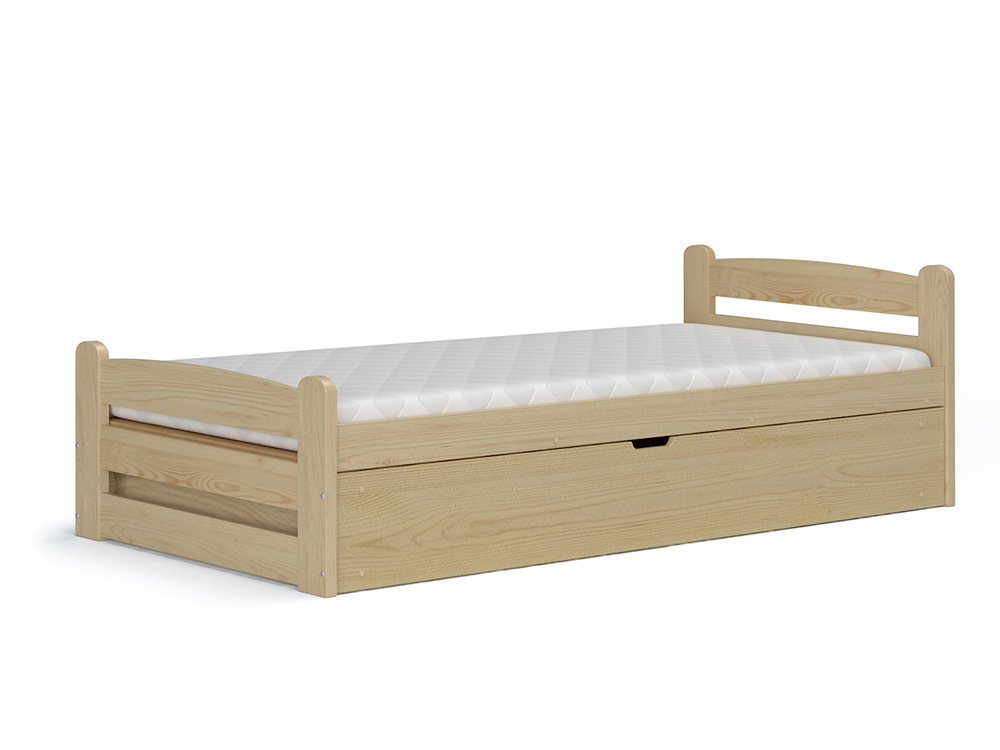 Kolor sosnaWymiary: głębokość 96 cm, szerokość 206 cm, wysokość 63 cm.